DUATLON DE NARON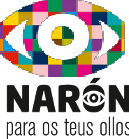 CLASIFICATORIO CTO DE ESPAÑACATEGORIA ELITE MASCULINOLOCALIDAD:NARONFECHA:	Domingo, 3 de marzo de 2019FECHA:	Domingo, 3 de marzo de 2019FECHA:	Domingo, 3 de marzo de 2019FECHA:	Domingo, 3 de marzo de 2019FECHA:	Domingo, 3 de marzo de 2019DELEGADO TÉCNICO: JUEZ ARBITRO: RESPONSABLE OFICIALES:DELEGADO TÉCNICO: JUEZ ARBITRO: RESPONSABLE OFICIALES:DELEGADO TÉCNICO: JUEZ ARBITRO: RESPONSABLE OFICIALES:Juan Luis Botana Mosquera Jose Manuel Rey RodriguezJuan Luis Botana Mosquera Jose Manuel Rey RodriguezJuan Luis Botana Mosquera Jose Manuel Rey RodriguezJURADO DECOMPETICIÓNJURADO DECOMPETICIÓNJuan Luis Botana, Jaime Ruiz del Ganso  Enrique Hernández MoldesJuan Luis Botana, Jaime Ruiz del Ganso  Enrique Hernández MoldesJuan Luis Botana, Jaime Ruiz del Ganso  Enrique Hernández MoldesTEMPERATURA EXTERIOR14ºTEMPERATURA EXTERIOR14ºTEMPERATURA EXTERIOR14ºCARRERA 14 kmsCARRERA 14 kmsCARRERA 14 kmsCICLISMO15 kmsCICLISMO15 kmsCICLISMO15 kmsCARRERRA 22 kmsCARRERRA 22 kmsINSCRITOS:88FINALIZARON:FINALIZARON:79RETIRTADOS:1NO PRESENTADOS.:  8	DESCALIFICADOS:NO PRESENTADOS.:  8	DESCALIFICADOS:NO PRESENTADOS.:  8	DESCALIFICADOS:0